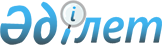 Об утверждении Правил ведения и предоставления информации и (или) сведений из государственного градостроительного кадастра Республики КазахстанПриказ Министра национальной экономики Республики Казахстан от 20 марта 2015 года № 244. Зарегистрирован в Министерстве юстиции Республики Казахстан 22 мая 2015 года № 11111.
      В соответствии с подпунктом 23-8) статьи 20 Закона Республики Казахстан от 16 июля 2001 года "Об архитектурной, градостроительной и строительной деятельности в Республике Казахстан", ПРИКАЗЫВАЮ:
      1. Утвердить прилагаемые Правила ведения и предоставления информации и (или) сведений из государственного градостроительного кадастра Республики Казахстан.
      2. Комитету по делам строительства, жилищно-коммунального хозяйства и управлению земельными ресурсами Министерства национальной экономики Республики Казахстан в установленном законодательством порядке обеспечить:
      1) государственную регистрацию настоящего приказа в Министерстве юстиции Республики Казахстан;
      2) в течение десяти календарных дней после государственной регистрации настоящего приказа направление на официальное опубликование настоящего приказа в периодических печатных изданиях и информационно-правовой системе "Әділет";
      3) размещение настоящего приказа на интернет-ресурсе Министерства национальной экономики Республики Казахстан.
      3. Контроль за исполнением настоящего приказа возложить на курирующего вице-министра национальной экономики Республики Казахстан.
      4. Настоящий приказ вводится в действие по истечении десяти календарных дней после дня его первого официального опубликования.
      "СОГЛАСОВАНО"   
      Министр сельского хозяйства   
      Республики Казахстан   
      ____________ А. Мамытбеков   
      1 апреля 2015 год
      "СОГЛАСОВАНО"   
      Министр образования и науки   
      Республики Казахстан   
      ____________ А. Саринжипов   
      26 марта 2015 год
      "СОГЛАСОВАНО"   
      Министр здравоохранения и   
      социального развития   
      Республики Казахстан   
      ____________ Т. Дуйсенова   
      16 апреля 2015 год
      "СОГЛАСОВАНО"   
      Министр по инвестициям и развитию   
      Республики Казахстан   
      ____________ А. Исекешев   
      21 апреля 2015 год
      "СОГЛАСОВАНО"   
      Министр финансов   
      Республики Казахстан   
      ____________ Б. Султанов   
      3 апреля 2015 год
      "СОГЛАСОВАНО"   
      Министр культуры и спорта   
      Республики Казахстан   
      ____________ А. Мухамедиулы   
      10 апреля 2015 год
      "СОГЛАСОВАНО"   
      Министр внутренних дел   
      Республики Казахстан   
      ____________ К. Касымов   
      6 апреля 2015 год
      "СОГЛАСОВАНО"   
      Министр энергетики   
      Республики Казахстан   
      ____________ В. Школьник   
      23 марта 2015 год Правила ведения и предоставления информации и (или) сведений из Государственного градостроительного кадастра Республики Казахстан
      Сноска. Правила – в редакции приказа Министра индустрии и инфраструктурного развития РК от 25.08.2023 № 598 (вводится в действие по истечении десяти календарных дней после дня его первого официального опубликования). 1. Общие положения
      1. Настоящие Правила ведения и предоставления информации и (или) сведений из Государственного градостроительного кадастра Республики Казахстан (далее – Правила) разработаны в соответствии с Законом Республики Казахстан "Об архитектурной, градостроительной и строительной деятельности в Республике Казахстан" и определяют порядок ведения и представления информации и (или) сведений из Государственного градостроительного кадастра Республики Казахстан.
      2. Основные понятия, используемые в настоящих Правилах:
      1) исполнительная съемка – процесс, основным содержанием которого является определение фактического положения строительных конструкций и технологического оборудования относительно разбивочных осей;
      2) кадастровый план территории – план отображающий в графическом и текстовом виде информацию о технических характеристиках (координаты, площади, границы, градостроительные регламенты) объекта архитектурной, градостроительной и строительной деятельности в пределах выбранной территорий;
      3) географическая информационная система - информационная система, обеспечивающая сбор, обработку, анализ, моделирование, хранение, распространение и иное использование пространственной информации о Земле, об объектах земной поверхности, природных, техногенных и общественных процессах;
      4) кадастровая справка – документ, содержащий запрашиваемые официальные сведения градостроительного кадастра и характеризующий действующие на определенной территории градостроительные регламенты, условия осуществления градостроительной деятельности, требования и ограничения по использованию земельных участков и расположенных на них объектов недвижимости, справочные сведения;
      5) дежурный топографический план – это цифровая картографическая основа, являющаяся составной частью государственного градостроительного кадастра и содержащая сведения о зданиях и сооружениях, инженерной инфраструктуре, планируемых объектах строительства, благоустройства, улично-дорожного движения, транспортной сети и предназначенный для ведения мониторинга реализации архитектурной, градостроительной и строительной деятельности;
      6) автоматизированная информационная система Государственного градостроительного кадастра – специализированная информационная система государственного градостроительного кадастра, обеспечивающая сбор, хранение, обработку, доступ, отображение и распространение картографических и атрибутивных пространственно-координированных данных (геопространственных данных);
      7) учетные единицы Государственного градостроительного кадастра – элементы организованной и используемой территории Республики Казахстан в целом, областей, районов, населенных пунктов, объектов недвижимости, включая все виды объемных, плоскостных и линейных сооружений;
      8) информационные ресурсы системы государственного градостроительного кадастра – это предпроектная, проектная и градостроительная документация, информационные слои тематических баз, топографическая и исполнительная съемки;
      9) топографический план - картографическое отображение на плоскости в ортогональной проекции в определенном масштабе ограниченного участка местности, в пределах которого кривизна уровненной поверхности не учитывается;
      10) топографическая карта – подробное картографическое изображение местности в определенном масштабе с применением классификаторов и условных знаков, позволяющее определять как плановое, так и высотное положение точек земной поверхности.
      3. Государственный градостроительный кадастр предназначен для обеспечения государственных органов, органов местного самоуправления, физических и юридических лиц необходимой информацией в архитектурной, градостроительной и строительной сфере деятельности.
      4. Деятельность по ведению Государственного градостроительного кадастра относится к государственной монополии и осуществляется республиканским государственным предприятием на праве хозяйственного ведения (далее – Предприятие), созданным постановлением Правительства Республики Казахстан от 30 июня 2014 года № 736 "О создании Республиканского государственного предприятия на праве хозяйственного ведения "Республиканский центр государственного градостроительного планирования и кадастра" Министерства регионального развития Республики Казахстан" и внесении дополнений в некоторые решения Правительства Республики Казахстан".
      5. Геоинформационная база данных Государственного градостроительного кадастра включает пространственную информацию о существующих, планируемых и проектируемых объектах строительства (реконструкции), создается в цифровой форме согласно единой системы классификации и кодирования учетных единиц градостроительного кадастра республиканского, областного, районного, базового уровней в трехмерной системе координат, принимающиеся в соответствии с Законом Республики Казахстан "О геодезии, картографии и пространственных данных".
      6. Государственный градостроительный кадастр содержит сведения о предыдущем и современном состоянии территорий, зданий и сооружений, малых архитектурных форм и элементов благоустройства, а также градостроительном планировании развития и застройки территорий и населенных пунктов, данные о принадлежности территорий и объектов к соответствующим функциональным зонам, их настоящем и перспективном назначении, экологической, инженерно-геологической, гидрогеологической, геотехнической и сейсмической ситуациях, инженерной обеспеченности. Глава 2. Порядок ведения Государственного градостроительного кадастра
      7. Ведение Государственного градостроительного кадастра на всей территории Республики Казахстан осуществляется посредством автоматизированной информационной системы Государственного градостроительного кадастра.
      8. При создании Государственного градостроительного кадастра определяются базовые субъекты, предоставляющие в машиночитаемом виде информационные ресурсы для автоматизированной информационной системы Государственного градостроительного кадастра посредством интеграционного взаимодействия информационных систем или доступными средствами и методами информационно-коммуникационных технологий в структированном виде, в том числе:
      1) уполномоченный орган в сфере гражданской защиты – информацию о чрезвычайных ситуациях природного и техногенного характера, повлекших изменения объектов местности;
      2) уполномоченный орган в области образования – информацию об объектах образования (фактические и проектируемые);
      3) уполномоченный орган в области науки и высшего образования – информацию об объектах науки и высшего образования (фактические и проектируемые);
      4) уполномоченный орган в области здравоохранения – информацию об объектах здравоохранения;
      5) местные исполнительные органы областей (городов республиканского значения, столицы, городов областного значения, районов) (далее – МИО) – сведения в области строительства, земельных отношений, жилищно-коммунального хозяйства, образования, здравоохранения, историко-культурного наследия, благоустройства территории;
      6) структурные подразделения МИО в сфере архитектуры и градостроительства – исходные материалы при разработке градостроительных проектов, проектов строительства:
      архитектурно-планировочное задание (далее – АПЗ);
      технические условия (далее – ТУ);
      поперечные профили дорог и улиц;
      вертикальные планировочные отметки;
      выкопировку из проекта детальной планировки;
      схемы трасс наружных инженерных сетей;
      исходные материалы для реконструкции:
      решение МИО о реконструкции (перепланировке, переоборудовании) помещений (отдельных частей) существующих зданий и сооружений, связанных с изменением несущих и ограждающих (наружных) конструкций, инженерных систем и оборудования;
      АПЗ;
      технические условия (при подаче заявителем опросного листа для технических условий на подключение к источникам инженерного и коммунального обеспечения;
      схемы трасс наружных инженерных сетей (при подаче заявителем опросного листа); 
      согласованный эскизный проект, топографическая съемка, акт приемки в эксплуатацию объектов с приложением исполнительной съемки, градостроительные проекты, а также сведения в области архитектуры, градостроительства и строительства;
      7) экспертные организации, осуществляющие комплексную градостроительную экспертизу градостроительных проектов всех уровней и вневедомственную экспертизу проекта строительства - градостроительные проекты, проектную документацию (без сметной части) и прошедшие комплексную градостроительную и вневедомственную экспертизу, положительные заключения экспертизы градостроительных проектов и проектов строительства;
      8) уполномоченный орган по изучению и использованию недр – данные из единого кадастра государственного фонда недр (месторождений и проявлений полезных ископаемых Республики Казахстан, электронные варианты паспортов, справочная информация); 
      9) субъекты естественных монополий, оказывающие регулируемые услуги: 
      информацию о (об) резерве; установленной мощности и (или) емкости; наличии свободных и доступных мощностей и (или) емкостей; пропускных способностей сетей; месте нахождения (с указанием наименования улиц населенного пункта); протяженности; количестве забронированных мощностей и (или) емкостей и их сроках бронирования; количестве занятых мощностей и (или) емкостей, используемых в технологическом процессе для предоставления услуг конечным потребителям;
      схемы размещения сетей или иного имущества, используемого при предоставлении регулируемых услуг, за исключением сведений, относящихся к государственным секретам и иной охраняемой законом тайне в соответствии с законами Республики Казахстан, с техническими характеристиками согласно Приложению к настоящим Правилам.
      10) уполномоченный орган в области транспорта – информацию о деятельности в области строительства и эксплуатации транспортной инфраструктуры (фактической и проектной);
      11) уполномоченный орган в области использования и охраны водного фонда, охраны окружающей среды, лесного фонда – информацию об экологическом состоянии, водного и лесного фонда, особо охраняемых природных территориях;
      12) уполномоченный орган в области культуры и спорта – информацию по объектам культуры, спорта и историко-культурного наследия Республики Казахстан;
      13) отраслевые кадастровые и инфраструктурные службы – данные отраслевых кадастров, регистров, банков данных;
      14) уполномоченный орган по вопросам электроэнергетики – информацию об объектах электроэнергетики.
      9. Структурным подразделением МИО в сфере архитектуры и градостроительства ведется дежурный топографический план в информационной системе государственного градостроительного кадастра, обновление и изменение которого осуществляется на постоянной основе.
      Дежурной топографической план ведҰтся в объектном виде с документами полного жизненного цикла объекта. 
      10. Ведение Государственного градостроительного кадастра осуществляется путем формирования и актуализации, систематизации, обобщения и регистрации сведений и документов, поступивших от уполномоченных органов и базовых субъектов Государственного градостроительного кадастра, в том числе посредством интеграционного взаймодействия информационных систем с помощью каналов связи шлюза электронного правительства и витрины интеграционных сервисов Smart Bridge и путем построения двусторонних защищенных каналов связи.
      11. Государственный градостроительный кадастр подразделяется по уровням на:
      1) республиканский;
      2) областной;
      3) районный области;
      4) базовый (населенные пункты, включая города республиканского значения и столицу).
      12. Республиканский уровень системы государственного градостроительного кадастра содержит информацию и (или) сведения о:
      1) данных отраслевых ресурсов, кадастров и информационных систем по вопросам использования территорий согласно тематическим базам данных государственного градостроительного кадастра (Агропроизводство, Промышленность, Водные ресурсы, Индустриально-инвестиционные проекты, Минерально-сырьевые ресурсы, Транспортная инфраструктура, Экологическая обстановка, Энергоснабжение, Градостроительные проекты);
      2) градостроительных проектах общегосударственного значения;
      3) государственной границе и границах административно-территориальных единиц на основании данных государственного земельного кадастра;
      4) базе данных нижестоящих территориальных уровней государственного градостроительного кадастра.
      13. На областном уровне в систему государственного градостроительного кадастра вводятся сведения о:
      1) градостроительных проектах планирования регионального значения;
      2) границах административно-территориальных единиц на основании данных государственного земельного кадастра.
      14. На районном уровне в систему Государственного градостроительного кадастра вводятся сведения о:
      1) генеральных планах городов районного значения, поселков городского типа и сельских населенных пунктов;
      2) информационных ресурсов отраслевых кадастров и информационных систем по вопросам использования территорий, их кадастрового, экологического, инженерно-геологического сейсмического, гидрогеологического и другого районирования территории района;
      3) о схемах планирования территории района и отдельных частей территорий с объектами районного значения за пределами населенных пунктов;
      4) о границах административно-территориальных единиц района на основании данных государственного земельного кадастра.
      15. Базовый уровень Государственного градостроительного кадастра содержит информацию и (или) сведения:
      1) пространственные и атрибутивные данные по структуре базового уровня:
      границы населенного пункта и его административно-территориальных единиц;
      здания и сооружения их назначение и техническое состояние, архитектурная и историко-культурная ценность;
      инженерные инфраструктуры (энергоснабжение, газоснабжение, теплоснабжение, водоснабжение, водоотведение, телекоммуникация);
      транспортная инфраструктура; 
      гидрография и гидротехнические сооружения;
      растительные объекты и грунты; 
      производственная инфраструктура;
      экологические объекты особо охраняемых природных территорий;
      объекты дорожного движения;
      объекты благоустройства населенных пунктов;
      2) исходные материалы по градостроительных проектам и проектам строительства:
      АПЗ;
      ТУ;
      поперечные профили дорог и улиц;
      вертикальные планировочные отметки;
      выкопировку из проекта детальной планировки;
      схемы трасс наружных инженерных сетей;
      исходные материалы для реконструкции:
      решение МИО о реконструкции (перепланировке, переоборудовании) помещений (отдельных частей) существующих зданий и сооружений, связанных с изменением несущих и ограждающих (наружных) конструкций, инженерных систем и оборудования;
      АПЗ;
      ТУ;
      схемы трасс наружных инженерных сетей (при подаче заявителем опросного листа); 
      согласованный эскизный проект;
      3) градостроительные проекты развития и застройки населенных пунктов; 
      4) положительные заключения комплексной градостроительной экспертизы проектов и вневедомственной экспертизы проектов строительства;
      5) материалы инженерно-геодезических изысканий (топографическая и исполнительная съемка);
      6) акт приемки в эксплуатацию объектов с приложением исполнительной съемки, градостроительные проекты, а также сведения в области архитектуры, градостроительства и строительства;
      7) акты выбора земельных участков;
      8) населенные пункты, подверженные воздействиям природного, техногенного, антропогенного характера, результаты мониторинга происходивших опасных (вредных) явлений и процессов;
      9) инженерно-транспортная инфраструктура на основании топографических карт и планов, данных эксплуатационных служб в сфере инженерно-транспортной инфраструктуры, результатов инженерно-геодезических исполнительных съемок завершенных строительством объектов инфраструктуры;
      10) дежурные топографические планы и топографические карты.
      16. Предприятие в рамках ведения и сопровождения информационной системы государственного градостроительного кадастра обеспечивает:
      1) организацию работ по обмену информацией и обмен информации с отраслевыми кадастрами, реестрами и информационными системами;
      2) обслуживание системы хранения и архивирования информации;
      3) обеспечение санкционированного доступа к кадастровой системе; 
      4) развитие и совершенствование средств ведения государственного градостроительного кадастра;
      5) адаптацию и дополнение типовых методических и нормативных документов ведения государственного градостроительного кадастра;
      6) обслуживание программных и технических средств государственного градостроительного кадастра;
      7) формирование кадастровых справок на запросы пользователей в пределах санкционированного доступа к информационным ресурсам государственного градостроительного кадастра и их предоставление;
      8) взаимодействие с базовыми субъектами государственного градостроительного кадастра и постоянное получение от них информации для наполнения в государственном градостроительном кадастре;
      9) формирование кадастровых дел и хранение;
      10) организацию работ по защите информации от несанкционированного доступа в соответствии с государственными нормативами;
      11) ведение Государственного градостроительного кадастра, дежурных планов и топографических карт;
      12) организацию работ по предоставлению доступа к автоматизированной информационной системе государственного градостроительного кадастра (далее – АИС ГГК) базовым субъектам государственного градостроительного кадастра, в том числе для ведения дежурного топографического плана;
      13) непрерывную актуализацию данных государственного градостроительного кадастра путем наполнения данных и инвентаризации инженерных инфраструктур;
      14) проектно-изыскательские работы (инженерно-геодезические изыскания, создание цифровой плановой основы) в рамках формирования государственного градостроительного кадастра (для собственных нужд).
      17. Пользователями кадастровой информации являются центральные государственные органы, МИО, физические и юридические лица Республики Казахстан.
      18. Данные государственного градостроительного кадастра подлежат использованию при:
      1) разработке и реализации градостроительной и архитектурно-строительной документации;
      2) развитии и изменении объектов недвижимости;
      3) осуществлении сделок с недвижимостью, ее регистрации;
      4) оценке инвестиционной деятельности;
      5) выдаче градостроительных и архитектурно-планировочных заданий;
      6) осуществлении архитектурно-строительного контроля и надзора, охране окружающей среды.
      7) оказании обязательных услуг физическим и юридическим лицам субъектами естественных монополий и квазигосударственного сектора в соответствии с Предпринимательским кодексом Республики Казахстан;
      8) градостроительном планировании как инструменте мониторинга и учета размещения объектов на территории региона. Глава 3. Порядок представления информации и (или) сведений для внесения в Государственный градостроительный кадастр
      19. Способы предоставления информации и (или) сведений для информационной системы государственного градостроительного кадастра от базовых субъектов предусмотрены в нормативном документе по ведению государственного градостроительного кадастра Республики Казахстан, утвержденном приказом Председателя Комитета по делам строительства и жилищно-коммунального хозяйства Министерства индустрии и инфраструктурного развития Республики Казахстан от 2 ноября 2022 года № 201-НҚ "Нормативный документ по ведению государственного градостроительного кадастра Республики Казахстан" (СН РК 9.01-01-2022).
      20. Предоставление информации и (или) сведений осуществляется базовыми субъектами государственного градостроительного кадастра определенными в:
      подпунктах 6), 7) и 9) пункта 8 настоящих Правил – ежедневно посредством доступа к АИС ГГК и/или интеграции; 
      подпункте 5) – ежеквартально не позднее 15 числа второго месяца, следующего за отчетным кварталом, за исключением уполномоченного органа по земельным отношениям. Данные по предоставленным земельным участкам передаются на постоянной основе посредством интеграции с информационной системой единого государственного кадастра недвижимости;
      подпунктах 1), 2), 3) ,4), 8), 10), 11), 12) и 14) пункта 8 настоящих Правил передаются на постоянной основе посредством интеграционного взаимодействия информационных систем или доступными средствами и методами информационно-коммуникационных технологий, при отсутствии информационной системы путем направления письменного запроса Предприятием.
      21. Исходные материалы градостроительных проектов, в том числе генеральных планов, проектов детальной планировки вносятся в государственный градостроительной кадастр до проведения комплексной градостроительной экспертизы в соответствии с Правилами проведения комплексной градостроительной экспертизы градостроительных проектов всех уровней, утвержденными приказом Министра национальной экономики Республики Казахстан от 20 ноября 2015 года № 706 "Об утверждении Правил проведения комплексной градостроительной экспертизы градостроительных проектов всех уровней" (зарегистрирован в Реестре государственной регистрации нормативных правовых актов за № 12414).
      22. Предоставление заказчиками в цифровом формате DWF, DXF, TXF/SXF, TAB, MIF, MID и DAT топографических съемок объектов строительства и инженерных сетей до проведения строительных работ и исполнительных геодезических съемок фактического положения инженерных сетей и/или зданий (сооружений) по окончанию строительства объекта.
      23. Регистрация информации и (или) сведений, внесенных в государственный градостроительный кадастр заказчиками осуществляется в соответствии с приказом Министра регионального развития Республики Казахстан от 16 июня 2014 года № 172/ОД "Об утверждении правил регистрации в базе данных государственного градостроительного кадастра предпроектной и проектной (проектно-сметной) документации, а также объектов архитектурной, градостроительной и строительной деятельности" (зарегистрирован в Реестре государственной регистрации нормативных правовых актов № 9603) производится на платной основе в соответствии с приказом Министра национальной экономики Республики Казахстан от 29 февраля 2016 года № 114 "Об установлении цен на товары (работы, услуги), производимые и (или) реализуемые субъектом государственной монополии в сфере государственного градостроительного кадастра" (зарегистрирован в Реестре государственной регистрации нормативных правовых актов № 13550). Глава 4. Порядок представления сведений из Государственного градостроительного кадастра
      24. Информация и (или) сведения, внесенные в государственный градостроительный кадастр, представляются посредством АИС ГГК, в виде:
      1) кадастрового плана территории;
      2) кадастровой справки об учетных единицах Государственного градостроительного кадастра;
      3) доступа к информационным ресурсам через АИС ГГК.
      25. Сведения государственного градостроительного кадастра, не содержащие государственных секретов и иную охраняемую законом тайну, предоставляются заинтересованным физическим и юридическим лицам на платной основе. Представление сведений государственного градостроительного кадастра государственным органам, организациям, предоставляющим государственные услуги, а также субъектам естественных монополий и квазигосударственного сектора, предоставляющим обязательные услуги физическим и юридическим лицам, осуществляется на бесплатной основе за счет предусмотренных на эти цели бюджетных средств.
      Срок предоставлений сведений со дня получения Предприятием запроса составляет не более 3 (трех) рабочих дней. 
      26. Внесенные в Государственный градостроительный кадастр данные представляются Предприятием по запросам физических и юридических лиц (собственники, заказчики, застройщики объектов и инженерных сетей), кроме данных, представляющих государственные секреты в соответствии с Законом Республики Казахстан "О государственных секретах".
      Срок предоставлений сведений со дня получения Предприятием запроса и оплаты составляет 5 (пять) рабочих дней. 
      27. Для наполнения базы данных и сопоставления материалов инженерно-геодезических изысканий Предприятием осуществляются проектно-изыскательные работы (для собственных нужд) в соответствии с приказом Министра индустрии и инфраструктурного развития Республики Казахстан от 15 октября 2019 года № 776 "Об утверждении перечня видов деятельности, технологически связанных с производством товаров, работ, услуг по ведению государственного градостроительного кадастра" (зарегистрирован в Реестре государственной регистрации нормативных правовых актов № 19498).
      28. В случаях, когда представление запрашиваемых сведений не допускается в соответствии с Законом Республики Казахстан "О государственных секретах" или в Государственном градостроительном кадастре отсутствуют запрашиваемые сведения, Предприятие в течение 3 (трех) рабочих дней со дня получения запроса, направляет обоснованное решение об отказе в представлении запрашиваемых сведений либо уведомление об отсутствии запрашиваемых сведений.
      Если иное не предусмотрено законами Республики Казахстан, обращение в суд допускается после обжалования в досудебном порядке согласно пункту 5 статьи 91 Административного процедурно-процессуального кодекса Республики Казахстан. Технические характеристики схем размещения сетей или иного имущества, используемого при предоставлении регулируемых услуг 1. Энергоснабжение Таблица 1 – Энергоснабжение. Фермы электрические сложной конструкции Таблица 2 – Энергоснабжение. Кабельные линии энергоснабжения Таблица 3 – Энергоснабжение. Колодцы сетей электроснабжения Таблица 4 – Энергоснабжение. Воздушные линии энергоснабжения Таблица 5 – Энергоснабжение. Опоры линий электроснабжения Таблица 6 – Энергоснабжение. Понизительные и распределительные подстанции
      Продолжение таблицы 6 2. Газоснабжение Таблица 7 – Газоснабжение. Газорегуляторные пункты
      Продолжение таблицы 7
      Продолжение таблицы 7 Таблица 8 –Павильон сетей газоснабжения Таблица 9 –Емкости (газгольдер, резервуар) Таблица 10 – Трубопроводы газоснабжения 3. Система водоотведения Таблица 11 –Колодцы системы водоотведения Таблица 12 –Камеры сетей канализации Таблица 13 –. Септики Таблица 14 – Насосные станции
      Продолжение таблицы 14 Таблица 15 – Трубопровод сетей канализации Таблица 16 –Люк канализационной камеры 4. Уличное освещение Таблица 17 –Фонари наружного освещения
      Продолжение таблицы 17 Таблица 18 – Питающие кабеля уличного освещения (подземный) Таблица 19 – Питающие линии уличного освещения (воздушный) Таблица 20 – Опоры питающих линий наружного освещения 5. Водоотведение Таблица 21 –Колодцы и решетки сетей ливневой канализации
      Продолжение таблицы 21 Таблица 22 –Лотки ливневой канализации Таблица 23 –Отстойники ливневой канализации Таблица 24 –Насосные станции ливневой канализации Таблица 25 –Трубопровод ливневой канализации
      Продолжение – Таблица 25 Таблица 26 –Колодцы дренажной канализации 6. Объекты связи и телекоммуникаций Таблица 27 – Телефонный колодец Таблица 28 –Телефонная канализация 7. Теплоснабжение. Таблица 29 –Источник теплоснабжения
      Продолжение таблицы 29 Таблица 30 –Камеры отпуска и подъема сетей теплоснабжения Таблица 31 –Каналы сетей теплоснабжения Таблица 32 –Колодцы сетей теплоснабжения Таблица 33 –Люк павильона сетей теплоснабжения Таблица 34 –Насосные станции сетей теплоснабжения Таблица 35 –Тепловые камеры, павильоны
      Продолжение таблицы 35 Таблица 36 –Трубопроводы теплоснабжения
      Продолжение таблицы 36
      Продолжение таблицы 36 8. Водоснабжение Таблица 37 –Футляр сети водоснабжения Таблица 38 –Очистные сооружения Таблица 39 –Колодцы водоснабжения Таблица 40 –Колонки водораспределительные (количество колонок) Таблица 41–Камеры водоснабжения Таблица 42 –Резервуары Таблица 43 – Насосные станции водоснабжения
      Продолжение таблицы 43 Таблица 44 –Трубопроводы водоснабжения Таблица 45 –Водонапорные башни (количество водонапорных башен) Таблица 46 –Люк сетей водоснабжения (резервуаров и павильонов)
      Количество резервуаров и павильонов
      Расшифровка аббревиатур:Вт Ватт;Гкал/час – Гига калория в час (в час 109 калорий);кВА –кило Вольт (103 Вольт);л – литр;м3/ч – метр кубический в час (103 в час;м3/сут- метр кубический в сутки (103 метр в сутки);М - метр;МПа - Мега Паскаль (106 Паскаль);мм –миллиметр (10-3 метр);С0 – Цельсий;т/ч- тонна в час.
					© 2012. РГП на ПХВ «Институт законодательства и правовой информации Республики Казахстан» Министерства юстиции Республики Казахстан
				
Министр национальной
экономики Республики Казахстан
Е. ДосаевУтверждены
приказом Министра
национальной экономики
Республики Казахстан
от 20 марта 2015 года № 244Приложение
к Правилам ведения
и предоставления информации
и (или) сведений
из государственного
градостроительного кадастра
Республики Казахстан
Месторасположение
Отметка провода, м
Высота опоры, м
Материал опор
Состояние
Собственник, балансодержатель
Координаты
1
2
3
4
5
6
7
Месторасположение
Напряжение, вольт
Тип кабеля
Длина кабеля, м
Высотная отметка, м
От источника подстанции
К питаемые сооружению
Состояние
Собственник, балансодержатель
Дата ввода в эксплуатацию
1
2
3
4
5
6
7
9
10
11
Месторасположение
Отметка люка колодца, м
Отметка дна колодца, м
Отметка верха кабеля, м
Состояние
Собственник, балансодержатель
Дата ввода в эксплуатацию
Координаты, Х, У
1
2
3
4
5
6
7
8
Месторасположение
Тип линии
Напряжение, вольт
Тип провода
Количество проводов
Высотная отметка, м
Номер здания
Питающая подстанция
Состояние
Собственник, балансодержатель
Дата ввода в эксплуатацию
1
2
3
4
5
6
7
8
9
10
11
Месторасположение
Напряжение, вольт
Материал опор
Отметка провода,
Высотная отметка земли, м
Высота опоры, м
Состояние
Собственник, балансодержатель
Координаты, Х, У
1
2
3
4
5
6
7
8
9
Месторасположение
Тип подстанции
Номер подстанции
Улица
Номер здания
Установленная мощность, кВА
Свободная полная трансформаторная мощность, кВА
1
2
3
4
5
6
7
Количество абонентов физ. лица
Количество абонентов юр. лица
Остаток мощности, %
Состояние
Собственник, балансодержатель
Дата ввода в эксплуатацию
Координаты, Х,У
8
9
10
11
12
13
14
Месторасположение
Рабочее давление, МПа - входное
Рабочее давление, МПа - выходное
Наименование Головного газорегуляторного пункта
Тип регулятора
Привязка к газораспределительной станции
Количество линий редуцирования
Проектная производительность, м3/ч
1
2
3
4
5
6
7
8
Установленная мощность, м3/час
Остаток мощности, м3/ч
Объем емкости, л
Химзащита
Количество емкостей
Количество редукционных головок
Снабжаемые дома
Количество квартир
Протяженность подземных трубопроводов, м
9
10
11
12
13
14
15
16
17
Протяженность фасадных трубопроводов, м
Год капитального ремонта
Собственник, балансодержатель
Дата ввода в эксплуатацию
Координаты, Х,У
18
19
20
21
22
Месторасположение
Собственник, балансодержатель
Дата ввода в эксплуатацию
Координаты, Х,У
1
2
3
4
Месторасположение
Объем емкости, л
Собственник, балансодержатель
Дата ввода в эксплуатацию
Координаты, Х,У
1
2
3
4
5
Месторасположение
Диаметр трубопровода, мм
Материал трубопровода
Давление, Мпа
Собственник, балансодержатель
Дата ввода в эксплуатацию
1
2
3
4
5
6
Месторасположение
Тип колодца
Назначение
Отметка люка колодца, м
Отметка дна колодца, м
Затопляемость
Собственник, балансодержатель
Дата ввода в эксплуатацию
Координаты, Х,У
1
2
3
4
5
6
7
8
9
Месторасположение
Состояние
Собственник, балансодержатель
Дата ввода в эксплуатацию
Координаты, Х,У
1
2
3
4
5
Месторасположение
Тип колодца
Отметка люка колодца, м
Отметка дна колодца, м
Затопляемость
Состояние
Собственник, балансодержатель
Дата ввода в эксплуатацию
Координаты, Х,У
1
2
3
4
5
6
7
8
9
Месторасположение
Тип здания
Проектная производительность, м3/ч, м3/сут
Установленная мощность, м3/ч, м3/сут
Остаток мощности, м3/ч, м3/сут
Количество подводящих трубопроводов
Количество отводящих трубопроводов
Количество установленных насосов
1
2
3
4
5
6
7
8
Марка рабочего насоса
Марка резервного насоса
Год принятия на баланс
Количество абонентов физ. лица
Количество абонентов юр. лица
Собственник, балансодержатель
Дата ввода в эксплуатацию
Координаты, Х,У
9
10
11
12
13
14
15
16
Месторасположение
Диаметр, мм
Глубина залегания объекта, м
Год принятия на баланс
Материал
Состояние
Собственник, балансодержатель
Дата ввода в эксплуатацию
1
2
3
4
5
6
7
8
Месторасположение
Высота люка, м (Отметка дна)
Собственник, балансодержатель
Дата ввода в эксплуатацию
Координаты, Х,У
1
2
3
4
5
Месторасположение
Высота опор, м
Точка подключения
Марка провода
Марка кабеля
Регистрационный номер
Мощность, Вт
Год установки
1
2
3
4
5
6
7
8
Материал опор
Способ установки
Количество рожков
Тип освещения
Состояние
Собственник, балансодержатель
Дата ввода в эксплуатацию
Координаты, Х,У
9
10
11
12
13
14
15
16
Месторасположение
Мощность линии, Вт
Год установки
Высота опор, м
Точка ввода
Марка кабеля
Способ прокладки
Состояние
Собственник, балансодержатель
Дата ввода в эксплуатацию
1
2
3
4
5
6
7
8
9
10
Месторасположение
Год установки
Высота опор, м
Точка ввода
Марка провода
Состояние
Собственник, балансодержатель
Дата ввода в эксплуатацию
1
2
3
4
5
6
7
8
Месторасположение
Тип опор
Дата реконструкции
Отметка провода
Состояние
Собственник, балансодержатель
Дата ввода в эксплуатацию
Координаты, Х,У
1
2
3
4
5
6
7
8
Месторасположение
Микрорайон
Материал
Назначение
Тип диаметра кольцо
Тип диаметра перекрытия
Тип диаметра днища
Тип люка
Марка люка
1
2
3
4
5
6
7
8
9
Диаметр, мм,
Отметка лотка, м уровнем моря
Отметка трубы, м
Состояние
Собственник, балансодержатель
Дата ввода в эксплуатацию
Координаты, Х,У
10
11
12
13
14
15
16
Месторасположение
Материал объекта
Глубина объекта, м
Состояние
Собственник, балансодержатель
Дата ввода в эксплуатацию
Координаты, Х,У
1
2
3
4
5
6
7
Месторасположение
Микрорайон
Отметка сброса трубы, м
Отметка сброса лотка, м
Отметка приема, м
Отметка дна, м
Отметка верха, м
Материал откосов
Состояние
Собственник, балансодержатель
Дата ввода в эксплуатацию
Координаты, Х,У
1
2
3
4
5
6
7
8
9
10
11
12
Месторасположение
Тип здания
Количество подводящих трубопроводов
Количество отводящих трубопроводов
Проектная производительность, м3/ч, м3/сут
Собственник, балансодержатель
Дата ввода в эксплуатацию
Координаты, Х,У
1
2
3
4
5
6
7
8
Месторасположение
Дата реконструкции
Материал трубы
Диаметр на участке, мм
Наличие патрубков гильзы
Тип соединения
Переход диаметра
Тип узла
1
2
3
4
5
6
7
8
Входной диаметр, мм
Высотная отметка , м
Участок
Тип назначения
Состояние
Собственник, балансодержатель
Дата ввода в эксплуатацию
9
10
11
12
13
14
15
Месторасположение
Отметка дна колодца, м
Состояние
Собственник, балансодержатель
Дата ввода в эксплуатацию
Координаты, Х,У
1
2
3
4
5
6
Месторасположение
Тип
Отметка верха трубы, м
Отметка дна колодца, м
Затопляемость
Номер здания
Состояние
Собственник, балансодержатель
Дата ввода в эксплуатацию
Координаты, Х,У
1
2
3
4
5
6
7
8
9
10
Месторасположение
Тип
Количество
Состояние
Собственник, балансодержатель
Дата ввода в эксплуатацию
1
2
3
4
5
6
Месторасположение
Наименование источника
Тип источника
Тепловая мощность установленная, Гкал/час
Тепловая мощность располагаемая, Гкал/час
Мощность теплофикационных отборов, Гкал/час
Тепловая мощность пиковых котлов установленная, Гкал/час
Тепловая мощность пиковых котлов располагаемая, Гкал/час
1
2
3
4
5
6
7
8
Тепловая мощность сетевых подогревателей 1, Гкал/час
Тепловая мощность сетевых подогревателей 2, Гкал/час
Тепловая мощность водонагревательных котлов 1, Гкал/час
Тепловая мощность водонагревательных котлов 2, Гкал/час
Количество абонентов физ. лица
Количество абонентов юр. лица
Собственник, балансодержатель
Дата ввода в эксплуатацию
Координаты, Х,У
9
10
11
12
13
14
15
16
17
Месторасположение
Глубина залегания объекта, м
Диаметр трубы, мм
Материал
Материал перекрытия
Собственник, балансодержатель
Дата ввода в эксплуатацию
Координаты, Х,У
1
2
3
4
5
6
7
8
Месторасположение
Диаметр
Дренажные линии
Способ прокладки
Тип канала
Материал
Координаты, Х,У
1
2
3
4
5
6
7
Месторасположение
Глубина залегания объекта, м
Диаметр
Отметка дна колодца, м
Материал
Состояние
Собственник, балансодержатель
Дата ввода в эксплуатацию
Координаты, Х,У
1
2
3
4
5
6
7
8
9
Месторасположение
Собственник, балансодержатель
Дата ввода в эксплуатацию
Координаты, Х,У
1
2
3
4
Месторасположение
Остаток мощности, м3/ч, т/ч
Производительность, м3/ч, т/ч
Максимальная производительность, т/ч
Мощность двигателя, КВт
Количество насосов на подаче
Количество насосов на обработке
Тип насоса
Рабочий ток
Подключение от трансформаторной подстанции
Собственник, балансодержатель
Дата ввода в эксплуатацию
Координаты
1
2
3
4
5
6
7
8
9
10
11
12
13
Микрорайон
Количество задвижек
Диаметр задвижки, мм
Глубина от верха люка до низа, м
Фактическое количество люков
Количество действующих люков
Количество дренажных колодцев
1
2
3
4
5
6
7
Количество точек замера
Характеристика точек замера
Вид строения
Дно камеры
Собственник, балансодержатель
Дата ввода в эксплуатацию
Координаты, Х,У
8
9
10
11
12
13
14
Месторасположение
Источник теплоснабжения
Материал труб
Наименование участка трассы
Номер подающей трубы
Назначение подающей трубы
Диаметр подающей трубы, мм
Способ прокладки подающей трубы
Материал изоляции подающей трубы
Материал верхнего слоя изоляции подающей трубы
1
2
3
4
5
6
7
8
9
10
Год монтажа изоляции подающей трубы
Температура подающей трубы, Co
Давление подающей трубы, Мпа
Номер обратной трубы
Назначение обратной трубы
Диаметр обратной трубы, мм
Способ прокладки обратной трубы
Материал изоляции обратной трубы
Материал верхнего слоя изоляции обратной трубы
11
12
13
14
15
16
17
18
19
Год монтажа изоляции обратной трубы
Температура обратной трубы, Co
Давление обратной трубы, Мпа
Тип трубопровода
Номер тепло-магистрали
Геометрическая длина, м
Высотная отметка , м
Дата капитального ремонта
Собственник, балансодержатель
Дата ввода в эксплуатацию
20
21
22
23
24
25
26
27
28
29
Месторасположение
Материал трубы
Диаметр трубы, мм
Год принятия на баланс
Собственник, балансодержатель
Дата ввода в эксплуатацию
Координаты, Х,У
1
2
3
4
5
6
7
Месторасположение
Производительность, м3/ч
Собственник, балансодержатель
Дата ввода в эксплуатацию
Координаты, Х,У
1
2
3
4
5
Месторасположение
Тип колодца
Отметка дна колодца, м
Наличие пожарного гидранта
Количество задвижек
Год установки задвижки
Год принятия на баланс
Диаметр задвижки
Затопляемость
Состояние
Собственник, балансодержатель
Дата ввода в эксплуатацию
Координаты
1
2
3
4
5
6
7
8
9
10
11
12
13
Месторасположение
Состояние
Собственник, балансодержатель
Дата ввода в эксплуатацию
Координаты, Х,У
1
2
3
4
5
Месторасположение
Тип колодца
Глубина, м
Высота верха плиты перекрытия, м
Наличие пожарного гидранта
Количество задвижек
Год установки задвижки
Диаметр задвижек, мм
Затопляемость
Состояние
Собственник, балансодержатель
Дата ввода в эксплуатацию
Координаты, Х,У
1
2
3
4
5
6
7
8
9
10
11
12
13
Месторасположение
Количество резервуаров
Объем, м3/ч
Год принятия на баланс
Собственник, балансодержатель
Дата ввода в эксплуатацию
Координаты, Х,У
1
2
3
4
5
6
7
Месторасположение
Количество подводящих трубопроводов
Количество отводящих трубопроводов
Подводящий трубопровод
Отводящий трубопровод
Номер подъема
Проектная производительность, м3/ч, м3/сут
Состояние
Количество установленных насосов
1
2
3
4
5
6
7
8
9
Тип насоса
Марка рабочего насоса
Марка резервного насоса
Год принятия на баланс
Собственник, балансодержатель
Юр. лица, кол-во номеров тел.
Физ. лица, кол-во номеров тел.
Дата ввода в эксплуатацию
Координаты, Х,У
10
11
12
13
14
15
16
17
18
Месторасположение
Способ прокладки
Тип трубопровода
Материал трубы
Диаметр трубы, мм
Длина 
трубы, м
Глубина залегания объекта, м
Год капитального ремонта
Год принятия на баланс
Состояние
Собственник, балансодержатель
Собственник, балансодержатель
Дата ввода в эксплуатацию
1
2
3
4
5
6
7
8
9
10
11
11
12
Месторасположение
Год принятия на баланс
Объем, м3/ч
Высота, м
Состояние
Собственник, балансодержатель
Дата ввода в эксплуатацию
Координаты, Х,У
1
2
3
4
5
6
7
8
Месторасположение
Состояние
Собственник, балансодержатель
Дата ввода в эксплуатацию
Координаты, Х,У
1
2
3
4
5